МБДОУ «Аленький цветочек»Конспект непосредственной образовательной деятельности по финансовой грамотности«Семейный бюджет»Выполнила: воспитатель Шумейко Наталья Сергеевна -воспитательЦель: Формирование экономических понятий и знаний о бюджете семьи.Задачи: -познакомить с понятием семейный бюджет (доход и расход); - расширять представления детей о рациональном использовании денег;- развивать умения соотносить свои желания и возможности;- развивать умение детей определять источники доходов и расходов, устанавливать зависимость между доходом и расходом семьи;- воспитывать навыки рационального потребления денег, быть бережливыми;Оборудование: письмо, изображение денег, карточки с изображением капельки воды, д/и «Хочу и надо»Предварительная работа: просмотр мультфильма «Уроки тетушки Совы «Что такое деньги?».Ход образовательной деятельности:В-ль: Добрый день ребята, сегодня нам пришло письмо от тетушки Совы. Давайте прочитаем? (открывает конверт, читает письмо)Дорогие ребятки, здравствуйте. Вы успешно начали обучаться в нашей финансовой школе. Отгадайте загадку: Это — средство обращения,
Это — средство накопления.
Средство стоимости также,
Также средство платежа.
Штучка невеличка,
А всякому нужна. (деньги)В-ль: - А как вы думаете, для чего нужны вашей семье деньги? (ответы детей)- На что ваша семья расходует деньги? (ответы детей)- А откуда в семье появляются деньги? (ответы детей)В-ль: Дети, все деньги, которые попадают в семейный бюджет, называются доходом. Зарплата родителей, пенсия бабушек и дедушек, стипендия — всё это доходы семьи.  К доходам можно ещё отнести выигрыш в лотерею, подарок денежный на день рождения. Посмотрите у меня есть капельки воды, вот зарплата папы-одна капля, зарплата мамы-вторая капля, пенсия -бабушки-третья и т.д. (складываем капли в лужицу) вот и получился семейный бюджет, и с каждой каплей он увеличивается. Но в каждой семье есть и расходы.- Просите ли вы своих родителей, когда они получают зарплату купить вам сладости или игрушки? А знаете ли вы, на что нужно родителям израсходовать деньги в первую очередь?  Оплата детского сада, покупка еды, одежды, оплата за квартиру, за свет, за воду, за электричество — всё это расходы семьи. И за всё это нужно заплатить вашим родителям.Давайте теперь из нашей лужицы-бюджета убирать капли. Покупка продуктов-убрали каплю, оплата связи -убрали каплю и т.д.Обратите внимание, что от расходов тучка становится меньше, и может совсем исчезнуть. Поэтому прежде, чем тратить деньги, нужно обязательно решить, что нужно купить обязательно, а какая покупка является второстепенной.Проводится физминутка «Покупки».Мы бежали по дорожке (бег на месте),Порвались вдруг босоножки! (1 хлопок в ладоши)Что же делать? Как нам быть? (2 раза руки в стороны)Где же обувь нам добыть? (качаем головой)Будем обувь покупать (4 притопа)Станем денежки считать! (потирание ладоней)Раз, два, три, четыре! (пересчитываем пальцы)Вот мы туфельки купили! (руки вниз, нога на пятку).Проводится игра – диалог «Доход-расход».-Дети, сейчас мы с вами поиграем в игру, которая называется «Доход-расход». Я буду называть примеры доходов и расходов. Если названное мной является доходом, вы должны громко произнести – «доход», если расходом, громко произносите - «расход».Папа получил зарплату — Д.Ребенок заболел — Р.Купили куклу – Р.Выиграли в лотерею — Д.Продали часть урожая — Д.Маме дали премию – Д.Порвались штаны — Р.Заплатили за воду — Р.Купили арбуз — Р.Выиграли приз – Д.Купили лотерейный билет – Р., который может принести Д.  - Молодцы, дети, вы хорошо справились с заданием.В-ль: ребята, хочу обратить ваше внимание, что расходы бывают обязательные и произвольные. Дидактическая игра «Надо и хочу»Цель: формирование умения у детей разделять реальные потребности и свои желания.Задачи:1.Научить определять разницу между понятиями «хочу» и «надо. «Надо»-все, что необходимо иметь каждому человеку и без чего нельзя обойтись, «Хочу» - все, что хотелось бы иметь каждому человеку, но без чего можно обойтись.2.Закрепить умение определять реальные потребности в приобретении определенных товаров.3.Сформировать представление о том, что желание и реальная потребность не совпадают.4.Дать детям представление о том, что на товары, которые хочется приобрести, но без которых мы можем обойтись, можно откладывать-копить.Материалы: два панно «хочу» и «надо», карточки с изображением товаров и услуг.Ход игры: ребенку предлагаются карточки, которые необходимо разделить на две категории «надо» и «хочу». Обсудить с ребенком его выбор, расскажите, как товары из одной категории переходят в другую в зависимости от возможностей (например, любая новая одежда переходит в категорию «хочу», если старая еще по размеру и в хорошем состоянии).В-ль: таким образом, мы познакомились с новыми для вас понятиями:- Что такое доход? (ответы детей)- Напомните, что же такое семейный бюджет? (ответы детей)- Что такое расходы? (ответы детей)- Ой, ребята, а мы совсем забыли о письме тетушки Совы. Давайте его дочитаем.Загадку вы отгадали правильно, молодцы. К следующему нашему уроку. Я вам задаю домашнее задание: побеседовать с родителями, как складывается ваш семейный бюджет, как распределяются и планируются расходы из семейного бюджета на оплату услуг, как и на что экономят семейный бюджет в вашей семье.Жду вас завтра в нашей школе финансов.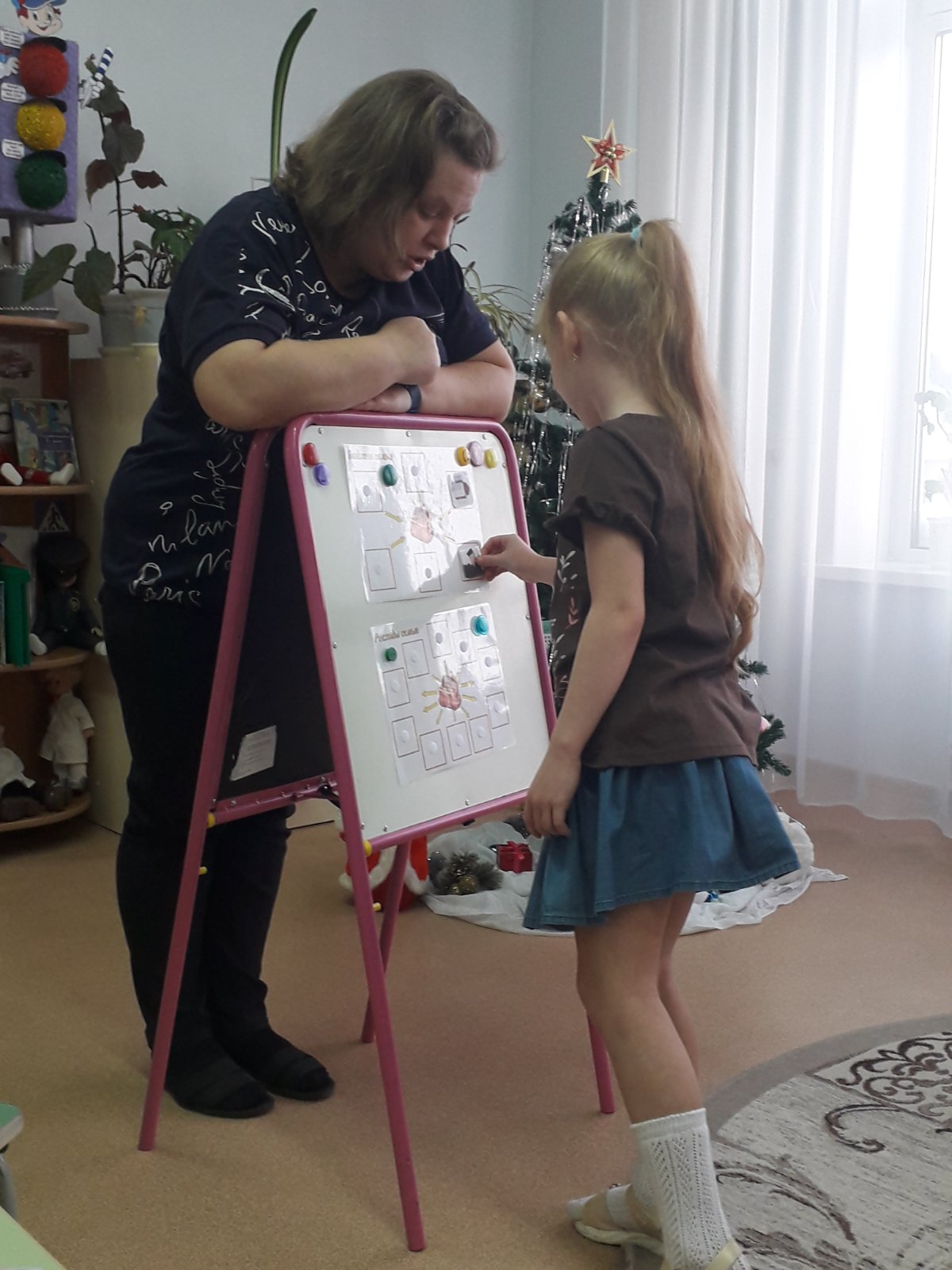 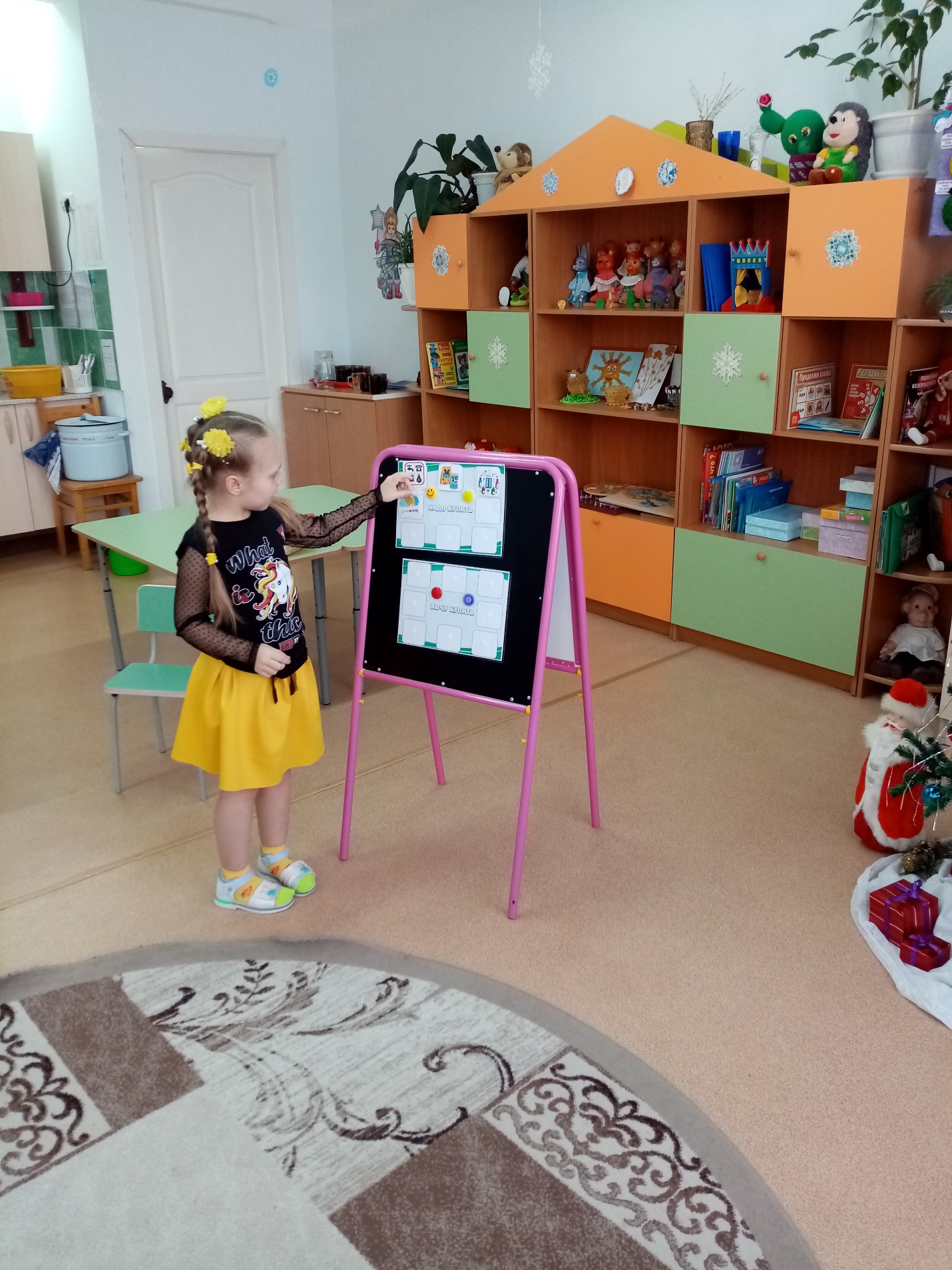 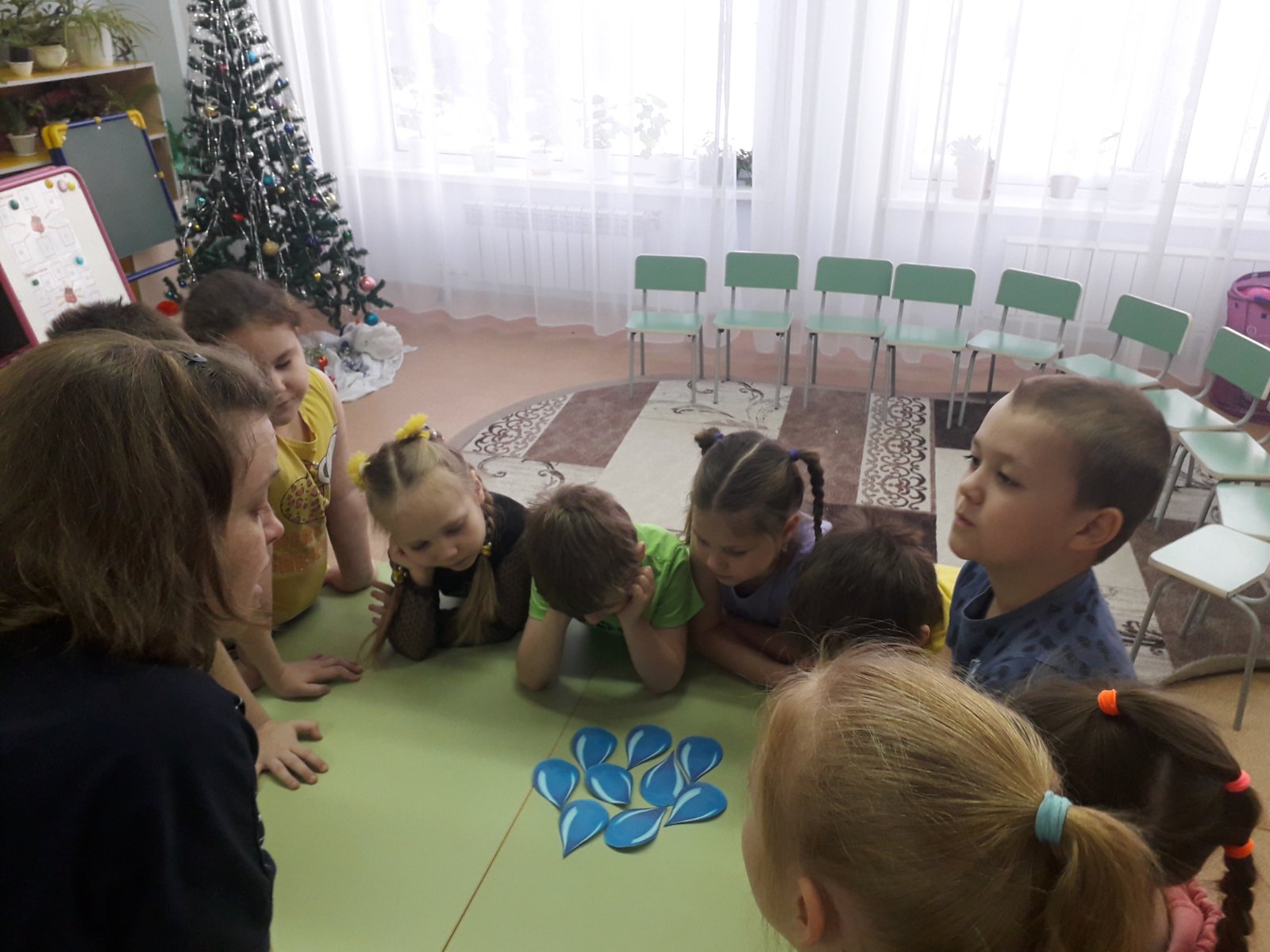 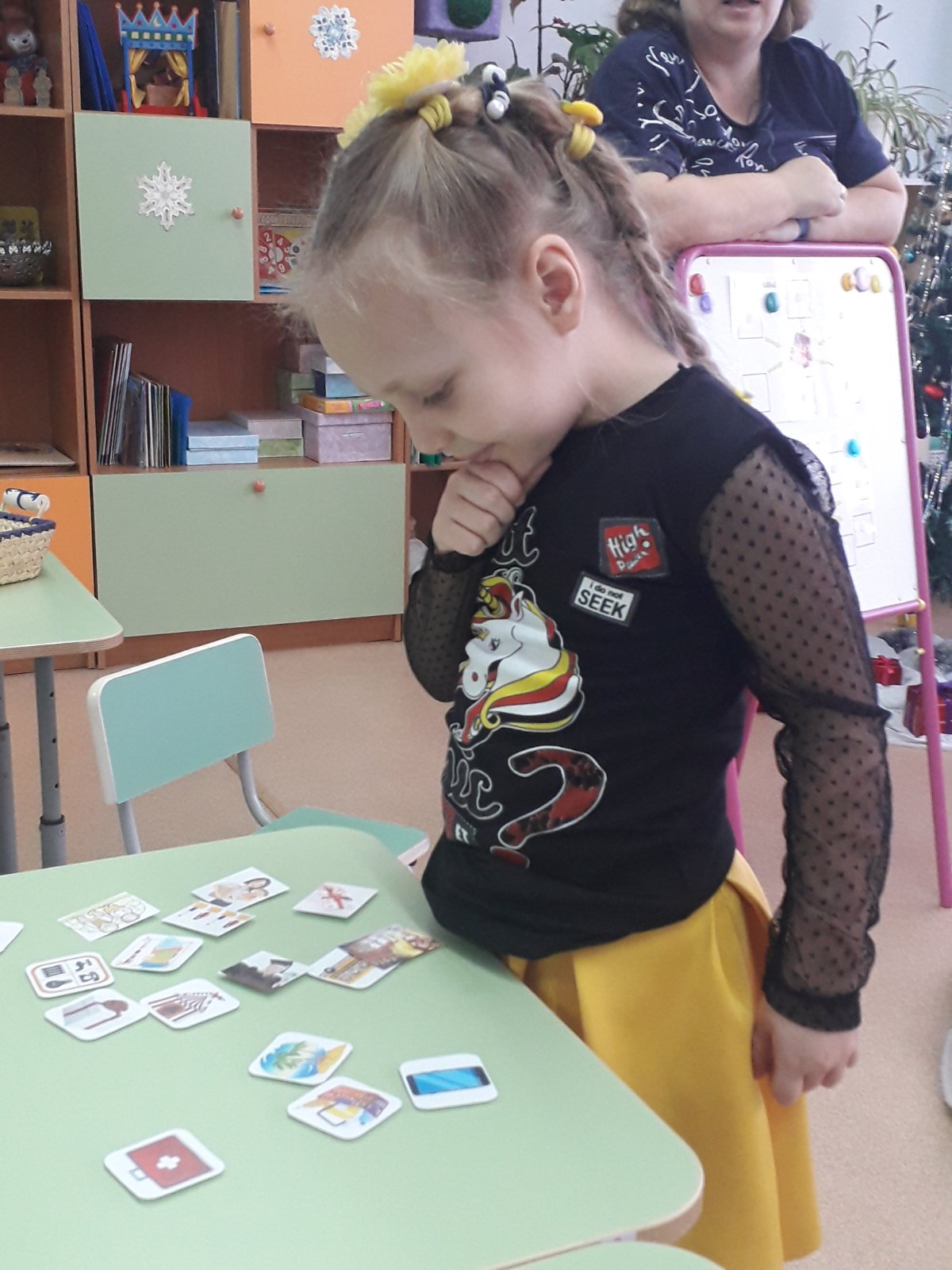 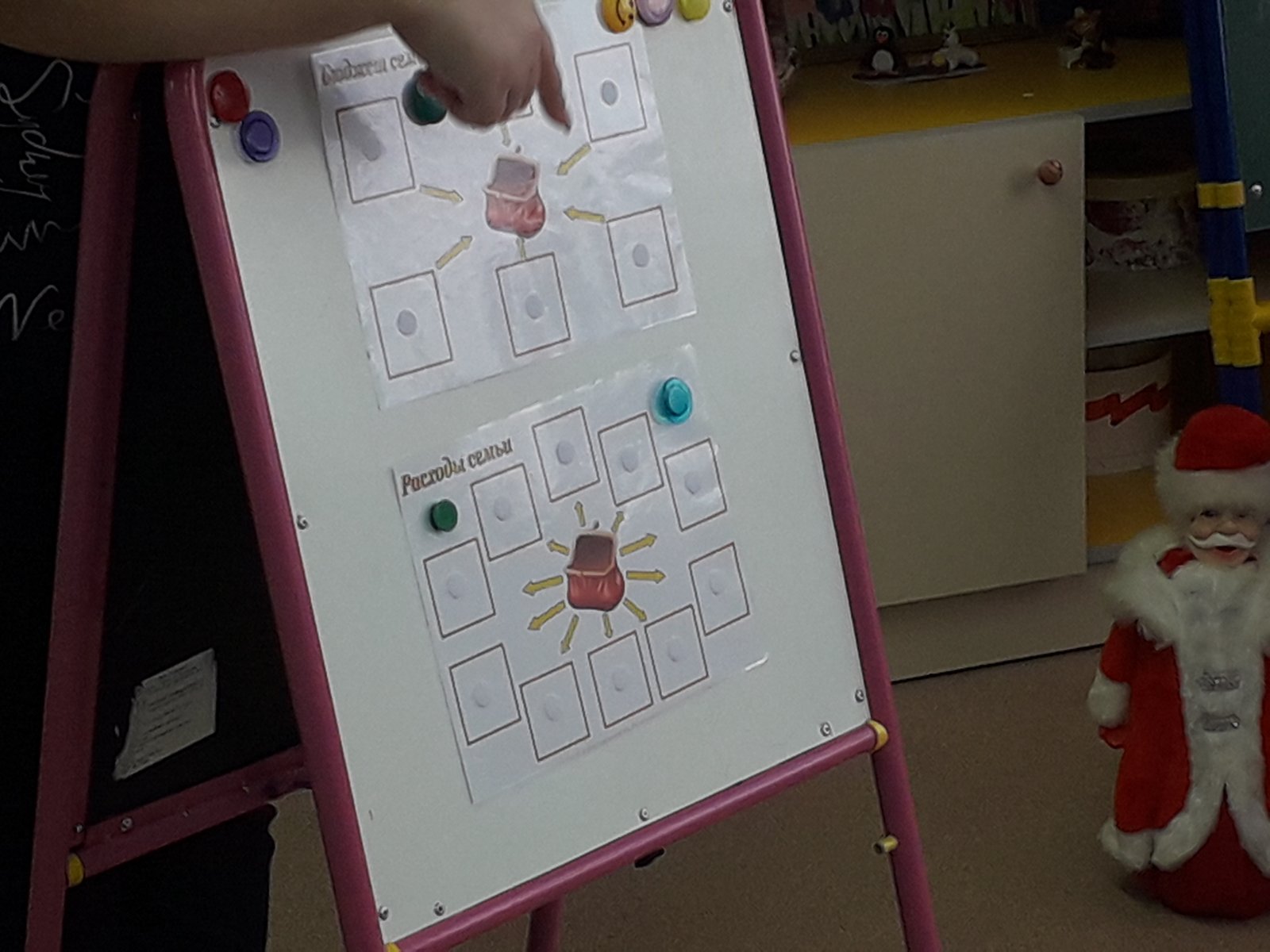 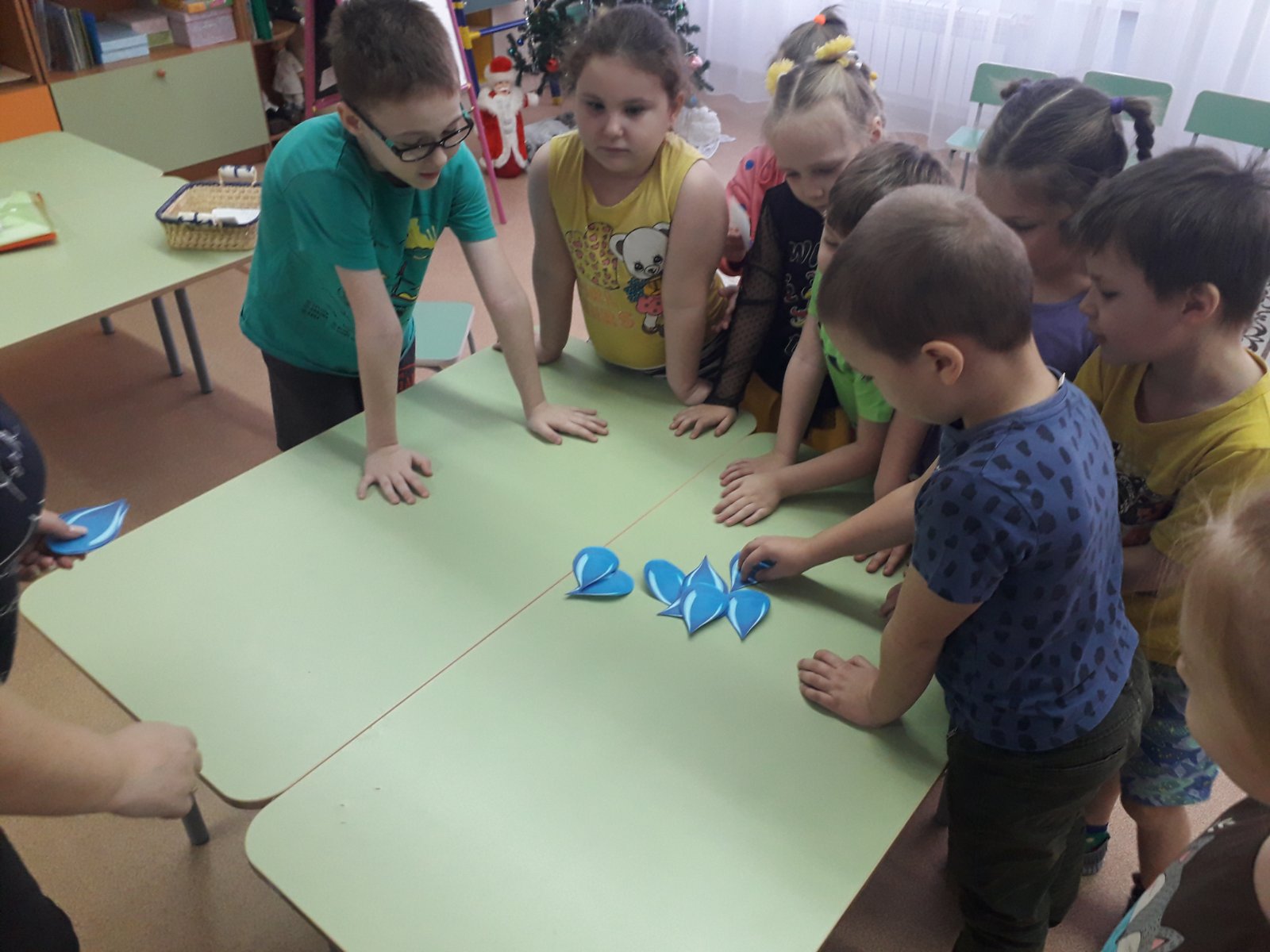 